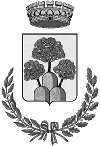       Settore Servizi SocialiIL RESPONSABILE DEL SETTORE SERVIZI SOCIALIVista l'Ordinanza della Presidenza del Consiglio dei Ministri n. 658 del 29 marzo 2020 a firma del Capo del Dipartimento della Protezione Civile;Visto il D.L. 23 novembre 2020, n.154RENDE NOTO CHEa far data dal 9 dicembre 2020 e sino alle h.13 del 16 dicembre 2020 i soggetti colpiti dalla situazione economica determinatasi per effetto dell’emergenza COVID-19, possono presentare richiesta per beneficiare di buoni spesa per l’acquisto di generi alimentari e di prodotti di prima necessità da utilizzarsi esclusivamente in uno degli esercizi commerciali del territorio di residenza convenzionati il cui elenco aggiornato sarà pubblicato sul sito del Comune di Mondolfo.Chi può beneficiareBeneficiari della misura una tantum sono i nuclei famigliari residenti con un saldo complessivo nei conti correnti e libretti di deposito bancari e postali riferiti all’intero nucleo familiare inferiore a 5.000 euro alla data del 30 novembre 2020 che abbiano effettivamente percepito nel mese di novembre 2020 redditi o emolumenti a qualsiasi titolo (al netto dell’imposizione fiscale) inferiori a:€ 	800,00	per nuclei con 1 componente€ 	1.000,00	per nuclei con 2 componenti€ 	1.300,00	per nuclei con 3/4 componenti€ 	1.600,00	per nuclei con 5/oltre componentiCon riferimento al lavoro autonomo si intende considerato il reddito (al netto dell’IRPEF) che si desume da regolare documentazione contabile del mese di novembre 2020.Sono esclusi dal computo i contributi socio-assistenziali erogati dal Comune in qualsiasi forma mentre sono ricompresi a titolo esemplificativo redditi da lavoro (dipendente o autonomo), pensioni, indennità a qualsiasi titolo, CIG, RdC, redditi  da fabbricati…Non potranno presentare domanda i soggetti già destinatari del medesimo beneficio erogato nel mese di dicembre sulla base del progetto di solidarietà alimentare dell'Ambito denominato Passamano.I buoni spesa alimentari saranno erogati prioritariamente ai seguenti beneficiari:Nuclei non assegnatari di alcun sostegno pubblico (RdC, REM, Naspi, CiG, contributo per lavoro autonomo...) come indicato dall’Ordinanza n. 658 del 29 marzo 2020.Nuclei titolari di contratto di locazione o di mutuo prima casaNuclei con minori, avuto riguardo al numero dei minori presentiNuclei con maggior numero di componenti3. Entità dei buoni spesaIl valore dei buoni spesa è erogato mediante accredito sulla tessera sanitaria del richiedente secondo la seguente modalità:nucleo anagrafico  composto di n. 1 persona € 150,00nucleo anagrafico composto di n. 2 persone € 200,00nucleo anagrafico composto di n. 3 persone € 250,00nucleo anagrafico composto di n. 4 persone € 300,00nucleo anagrafico composto di n. 5 persone € 350,00nucleo anagrafico composto di n. 6 persone e oltre € 400,004. Modalità di presentazione della domandaLa domanda dovrà essere presentata accedendo all’apposita piattaforma on line disponibile al seguente link: https://ats6-buonispesa.elixforms.it/rwe2/module_preview.jsp?MODULE_TAG=COVID19_004.Per coloro che non possono accedere alla modalità on-line, si rendono disponibili le seguenti linee telefoniche: 0721/939222 - 0721/939223 - 0721-939255.5. ControlliIl Comune effettuerà i controlli, con un campione di almeno 1 domanda ogni 25, ai sensi degli artt. 75 e 76 del D.P.R. 28/12/2000, n. 445, circa la veridicità delle dichiarazioni rese, anche attraverso la collaborazione della Guardia di Finanza e richiedendo la produzione di specifica documentazione comprovante le stesse.6. Responsabile del ProcedimentoResponsabile del procedimento è la Dott.ssa Samanta Del Moro -  Responsabile del Settore Servizi Demografici e Sociali del Comune di Mondolfo.7. PubblicitàIl presente avviso sarà pubblicato:all’Albo Pretorio del Comunenella home page del sito istituzionale del Comune10. Informativa sul trattamento dei dati personali ai sensi del Regolamento (UE) 2016/679La procedura di erogazione degli aiuti alimentari così come regolamentati dall’ordinanza della Presidenza del Consiglio dei ministri n. 658 del 29 marzo 2020 comporta il trattamento dei dati personali, anche particolari, dei richiedenti da parte del Comune. Tale trattamento è finalizzato alla fornitura di aiuti alimentari ai cittadini nell'ambito delle attività che il Comune predispone nell'interesse pubblico e nell'esercizio dei pubblici poteri, in conformità alla disciplina in vigore, oltreché sulla base giuridica dell’interesse pubblico rilevante prevista dall’art 2 sexies comma 2 lett. s) e u) del D.lgs. 196/03 e smi.Il trattamento è effettuato in modalità manuale ed informatizzata. Il conferimento dei dati è obbligatorio per lo svolgimento del procedimento e il mancato conferimento comporta l’annullamento del procedimento per impossibilità a realizzare l’istruttoria necessaria.I dati raccolti sono quelli da Voi forniti con apposito modulo, cartaceo o on-line, e saranno elaborati dal personale del Comune che agisce sulla base di specifiche istruzioni. I Vostri dati possono essere comunicati ad altri soggetti operanti nell’ambito del Servizio Nazionale di Protezione Civile così come previsto dalla legge e a soggetti nominati responsabili del trattamento per svolgere il servizio, oltreché ai soggetti che ne abbiano interesse ai sensi della legge 241/1990 e s.m.i., per l’adempimento degli obblighi di pubblicità, trasparenza e diffusione di informazioni da parte delle pubbliche amministrazioni ai sensi del D.lgs. 33/2013.I dati acquisiti nel corso della presente procedura saranno conservati per la durata dell’emergenza sanitaria e per eventuali finalità di rendicontazione. Non sono previsti processi decisionali automatizzati né trasferimenti extra UE.Il dichiarante può esercitare i diritti di cui agli artt. 15 e ss. del Regolamento (UE) 2016/679, ivi compreso il diritto al reclamo all’Autorità Garante :www.garanteprivacy.it.  Il Comune è il titolare del trattamento dei dati. L'informativa completa e i dati di contatto del RPD sono disponibili presso il sito web del Comune o presso gli appositi uffici.			Il Responsabile di Settore		          Dott.ssa Samanta Del Moro AVVISO PUBBLICOPER L'EROGAZIONE DI BUONI SPESA PER L’ACQUISTO DELLA SPESA ALIMENTARE E GENERI DI PRIMA NECESSITA' IN FAVORE DEI CITTADINI COLPITI DAL DISAGIO ECONOMICO CONSEGUENTE ALL'EMERGENZA COVID-19.